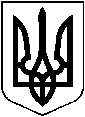 УКРАЇНАХМІЛЬНИЦЬКА МІСЬКА РАДАВінницької областіР І Ш Е Н Н Я  № 1548від “20” січня 2023 року                                                                                37 сесія міської ради                                                                                                                                             	                                                                                                                              8 скликанняПро внесення змін та доповнень до Порядку використання коштів міського бюджету, передбачених на фінансування  заходів програми розроблення містобудівної документації населених пунктів  Хмільницької міської  територіальноїгромади на 2021-2025 роки (зі змінами) Враховуючи інформацію начальника управління містобудування та архітектури міської ради – головного архітектора щодо необхідності внесення змін до Порядку використання коштів міського бюджету, передбачених на фінансування  заходів програми розроблення містобудівної документації населених пунктів  Хмільницької міської  територіальної громади на 2021-2025 роки, відповідно до Порядку формування, фінансування та моніторингу виконання міських цільових програм, затвердженого рішенням 25 сесії міської ради 6 скликання  №755 від 5 липня 2012 року (зі змінами), керуючись ст.25, ст.26, ст. 59 Закону України «Про місцеве самоврядування в Україні», міська рада:     В И Р І Ш И Л А:1.  Внести зміни та доповнення в додаток 1 Порядку використання коштів міського бюджету, передбачених на фінансування заходів програми розроблення містобудівної документації населених пунктів Хмільницької міської територіальної громади на 2021-2025 роки, затвердженої рішенням  9 сесії міської ради 8 скликання від 26 березня 2021 року №326 (зі змінами), а саме: - таблицю "Розподіл бюджетних призначень за видами" доповнити пунктами 3.1.1 виклавши його в редакції згідно додатку.2. Архівному відділу Хмільницької міської ради у документах постійного зберігання в оригіналі рішення 9  сесії міської ради 8 скликання від 26 березня  2021 року №326  зазначити факт та підставу внесення відповідних змін та доповнень до Порядку використання коштів міського  бюджету, передбачених на фінансування  заходів  програми розроблення містобудівної документації  населених пунктів  Хмільницької міської  територіальної громади на 2021-2025 роки, зазначених у пункті 1 цього рішення.3. Контроль за виконанням цього рішення покласти на постійні комісії міської ради з питань земельних відносин, агропромислового комплексу, містобудування, екології та природокористування і з питань планування соціально-економічного розвитку, бюджету, фінансів, підприємництва, торгівлі та послуг, інвестиційної та регуляторної політики. Міський голова                                                      М.В. ЮрчишинДодаток до рішення 37 сесії 8 скликанняХмільницької міської ради №1548від  "20" січня 2023 року Таблиця 1Розподіл бюджетних призначень за видамиСекретар міської ради                                             П.В. КрепкийНомер заходу  програми  Заходи які фінансуютьсяНапрямок використання коштівГоловний розпорядник коштівОдержувач коштів123443.1.1.Погашення кредиторської заборгованості, що виникла на початок бюджетного року щодо внесення змін в генеральний план міста Хмільник Вінницької області з виконанням розділів «Стратегічна екологічна оцінка», «План зонування території», «Історико-архітектурний опорний план м.Хмільник з визначенням зон охорони пам’яток культурної спадщини та меж і режимів використання історичних ареалів».  Погашення кредиторської заборгованості, що виникла на початок бюджетного рокуВиконавчий комітет Хмільницької міської ради----